ДОГОВОР О СПОНСОРСТВЕ №г. Москва									«____» __________ 2021 г._____________________, именуемое в дальнейшем «Спонсор» в лице _______________________, действующего на основании ___________________, и  Общество с ограниченной ответственностью «Рейтинговое агенство Русмет» (ООО «РА Русмет»), именуемое в дальнейшем «Организатор», в лице генерального директора Зеленина Андрея Александровича, действующего на основании Устава, совместно именуемые Стороны, заключили настоящий договор о спонсорстве (далее – Договор) о нижеследующем.Предмет договора1.1. Предметом настоящего Договора является оказание комплекса услуг по предоставлению Организатором Спонсору статуса «______» и права на получение привилегий, указанных в Приложении № 1 к Договору (далее – Услуги), в рамках участия представителей Заказчика в деловых мероприятиях XVI Международного форума «Лом черных и цветных  металлов – 2021» и выставки по вторсырью «Moscow International Recycling Expo - 2021» (MIR-EXPO) (далее - Мероприятие)  в соответствии с Перечнем оказываемых Услуг (Приложение 1)  и Схемой расположения  выставочных мест (Приложение 2) к настоящему Договору, которые  состоятся 13 - 14 апреля 2021 г. по адресу:          г. Москва, Ленинградский пр-т., д. 36 стр. 33, «Хаятт Ридженси Москва - Петровский Парк» (далее – Петровский Парк), в обмен на уплату спонсорского взноса Спонсора на организацию Мероприятия в размере, согласованном Сторонами в п.1.3.Договора.1.2. Срок оказания Услуг:- начало -  в течение 5 дней после подписания настоящего Договора.- окончание – 14 апреля 2021 г. 1.3. Сумма взноса Спонсора составляет _____ (_______) рублей 00 копеек. Спонсорский взнос признается платой за Услуги, оказываемые Организатором по настоящему Договору, и перечисляется Спонсором в соответствии с условиями п. 3.1. настоящего Договора.1.4. Допуск представителей Спонсора в Петровский Парк для участия в Мероприятии будет осуществляться на основании пригласительных билетов и бейджей, форма которых утверждается Организатором.1.5. График работы Мероприятия размещен на сайте https://mir-expo.com/. Организатор оставляет за собой право в одностороннем порядке без предварительного уведомления Спонсора в период подготовки Мероприятия вносить изменения в график работы Мероприятия с целью улучшения качества оказания Услуг.Права и обязанности Сторон2.1. Спонсор вправе:2.1.1. Использовать предоставленный ему статус в рекламно-информационных материалах своих кампаний.2.1.2. Получить предоставляемые Организатором привилегии, утвержденные Сторонами в Приложении №1 настоящему Договору.2.1.3. Проверять ход и качество Услуг, оказываемых Организатором, не вмешиваясь в его деятельность.2.1.4. Любые претензии Спонсора, касающиеся предоставленного выставочного места, вправе предъявлять Организатору в письменном виде, но не позднее последнего дня работы Мероприятия. Претензии, предъявленные позже, считаются недействительными.2.1.5. Выставлять свою продукцию и вести выставочную деятельность только в пределах выставочного места или по письменной договоренности с Организатором.2.1.5. Спонсор не вправе обязать Организатора распространять следующую информацию:а) о политической деятельности руководителя организации-Спонсора;б) превосходстве качества производимых и реализуемых Спонсором товаров (выполняемых работ, оказываемых Услуг) над качеством аналогичных товаров (выполняемых работ, оказываемых Услуг), производимых или реализуемых иными организациями;в) иные сведения, которые действующим законодательством Российской Федерации относятся к монополистической деятельности и недобросовестной конкуренции.2.1.6. Спонсор не вправе обязать Организатора распространять информацию о себе, перечисленную в Приложении № 1 настоящего Договора, за пределами общего периода времени, указанного в п. 1.2. настоящего Договора.2.2. Организатор вправе:2.2.1. Требовать от Спонсора надлежащего исполнения обязательств по настоящему Договору.2.2.2. По согласованию со Спонсором вносить изменения в перечень материалов Мероприятия, перечисленных в Приложении №1 к настоящему Договору, в том числе в перечень рекламных носителей и средств массовой информации и т.п., в которых размещается логотип Спонсора, при условии не снижения публичного эффекта для Спонсора.2.2.3. Привлекать третьих лиц с целью наиболее полного и качественного предоставления привилегий Спонсору по настоящему Договору без предварительного согласования со Спонсором, оставаясь при этом единственно ответственным перед Спонсором за действия привлекаемых третьих лиц.2.2.4. В исключительном случае возникновения обстоятельств, не зависящих от воли Организатора, последний вправе без применения каких-либо штрафных санкций со стороны Спонсора:- перенести Мероприятие на более поздний срок, должным образом уведомив об этом Спонсора не позднее 30 (Тридцати) календарных дней до срока проведения Мероприятия, указанного в п.п. 1.2. и 1.5. настоящего договора,- изменить место проведения Мероприятия, указанного в п. 1.1. Договора, не ухудшая при этом качества оказания Услуг и должным образом уведомив об этом Спонсора не позднее 30 (Тридцати) календарных дней до срока проведения Мероприятия, указанного в п. 1.2. настоящего Договора.1.6. В одностороннем порядке расторгнуть настоящий Договор в случае нарушения Спонсором cрока перечисления спонсорского взноса на расчетный счет Организатора, согласованного Сторонами.2.3. Спонсор обязан:2.3.1. В течение 5 (пяти) дней с момента подписания настоящего Договора предоставить Организатору всю рекламно-справочную информацию,  логотип и иные материалы с указанием контактных данных Спонсора для его размещения в соответствии с Приложением №1 к настоящему Договору.Размещение рекламно-справочной информации и логотипа Спонсора в соответствии с Приложением № 1 к настоящему Договору осуществляется при условии полного выполнения Спонсором обязательств, указанных в п.2.3.2 настоящего Договора.2.3.2. Своевременно и в полном объеме оплатить Организатору спонсорский взнос в соответствии с условиями раздела 3 настоящего Договора.2.3.3. В течение пяти рабочих дней после получения от Организатора отчета и материалов, подтверждающих предоставление привилегий по настоящему Договору (фотоматериалы, по экземпляру печатной продукции и т.д.), и акта оказанных услуг по Договору (далее – Приемо-сдаточные документы) рассмотреть, подписать и отправить их по электронной почте lom@rusmet.ru  с последующей передачей оригиналов, либо в тот же срок и в том же порядке направить в письменной форме мотивированный отказ от подписания Приемо-сдаточных документов. В противном случае Услуги считаются выполненными Организатором своевременно, качественно, в полном объеме и принятыми Спонсором. Один экземпляр подписанных Приемо-сдаточных документов подлежит передаче Организатору в безусловном порядке. Отказ Спонсора от приемки какой-либо услуги/услуг, указанной в Приложении № 1 настоящего Договора, не является основанием для отказа от приемки Услуг в комплексе. 2.3.4. Выполнять обязательства Спонсора, указанные в других разделах настоящего Договора.2.3.5. Предоставлять Организатору  достоверную информацию.2.3.6. Соблюдать регламент работы Мероприятия.2.3.7. Обязан использовать выставочные площади только в соответствии с целями и тематикой Мероприятия. 2.4. Организатор обязан:2.4.1. Оказать Услуги надлежащего качества, в полном объеме в срок, указанный в п.1.2. и п. 1.5. настоящего Договора.2.4.2. Своевременно размещать рекламные материалы Спонсора в объемах, предусмотренных настоящим Договором и Приложением №1 к настоящему Договору.2.4.3. Надлежащим образом соблюдать условия настоящего Договора и не разглашать конфиденциальную информацию Спонсора.2.4.4. Предоставить Спонсору до 20 мая 2021 г. отчет и материалы, подтверждающие предоставление привилегий по настоящему Договору (фотоматериалы, по экземпляру печатной продукции и т.д.), а также подписанный со своей стороны акт оказанных Услуг в двух экземплярах. 2.4.5. Своевременно предоставлять Спонсору на утверждение рекламные материалы Мероприятия, на которых размещаются логотип и рекламная информация Спонсора, доработанные в соответствии с размерами и техническими требованиями всех вариантов размещения.2.4.6. Выполнять обязательства Организатора, указанные в других разделах настоящего Договора.3. Стоимость Услуг и порядок расчетов3.1. Общая стоимость Услуг, указанных в п.1.1. настоящего Договора, составляет ________ (_______) рублей 00 копеек., НДС не облагается на основании применения Организатором упрощенной системы налогообложения в соответствии со статьями 346.12 и 346.13 главы 26.2 Налогового кодекса Российской Федерации.3.2. Спонсор осуществляет расчеты в форме 100% предоплаты путем перечисления денежных средств на расчетный счет Организатора в течение 5 (пяти) рабочих дней с даты подписания настоящего Договора на основании счета, выставленного Организатором. Организатор выставляет счет Спонсору с применением электронной или факсимильной связи с последующим предоставлением оригинала.3.3. Обязательства Спонсора по оплате спонсорского взноса Организатора считаются выполненными с даты поступления полной суммы денежных средств, указанных в пункте 3.1. настоящего Договора, на расчетный счет Организатора.4. Ответственность Сторон4.1. Каждая из Сторон обязана выполнить свои обязанности надлежащим образом в соответствии с требованиями настоящего Договора, а также оказать другой Стороне все возможное содействие в выполнении ее обязанностей.4.2. В случае нанесения одной из Сторон ущерба имуществу другой Стороны и/или третьих лиц во время проведения Мероприятия, виновная Сторона обязуется возместить его полностью за свой счет, в кратчайшие сроки без привлечения другой Стороны. Ущерб подлежит возмещению только на основании официальных документов, подтверждающих факт причинения и размер ущерба.4.3. В случае нарушения условий настоящего Договора Стороны несут ответственность в соответствии с действующим законодательством РФ за исключением случаев, прямо предусмотренных Договором.4.4. В случае возникновения форс-мажорных обстоятельств (стихийных бедствий; аварий; пожаров; массовых беспорядков; забастовок; военных действий; противоправных и иных действий третьих лиц; вступления в силу законодательных актов постановлений и распоряжений государственных органов власти, препятствующих выполнению Сторонами своих обязательств по настоящему Договору), а также других обстоятельств, не зависящих от воли Сторон и препятствующих выполнению Сторонами своих обязательств по настоящему Договору, Спонсор и Организатор освобождаются от ответственности за исполнение или ненадлежащее исполнение взятых на себя обязательств по настоящему Договору. Проведение операций по настоящему Договору приостанавливается на время действия форс-мажорных обстоятельств и возобновляется после прекращения их действия.        Сторона, подвергшаяся действию непреодолимой силы, должна немедленно в письменном виде уведомить другую Сторону о возникновении, виде и возможной продолжительности действия непреодолимой силы. Если эта Сторона не сообщит о наступлении обстоятельств непреодолимой силы, она лишается права ссылаться на него, разве что само такое обстоятельство препятствовало отправлению такого сообщения.          В случае если обстоятельства, предусмотренные настоящей статьей, длятся более 1 (одного) месяца, Стороны определят дальнейшую юридическую судьбу Договора.4.5. Спонсор полностью несет ответственность за достоверность предоставленной рекламной информации, за содержание и качество предоставляемых Организатору материалов, в том числе по искам и иным претензиям третьих лиц, СМИ к Организатору, в связи с распространением рекламных материалов Спонсора. В случае предоставления каких-либо штрафных санкций к Организатору в связи с содержанием рекламной информации, предоставленной ему Спонсором, Спонсор возмещает Организатору 100% расходов, связанных с уплатой штрафных санкций.5. Прочие условия5.1. Настоящий Договор вступает в силу с момента его подписания уполномоченными представителями обеих Сторон и действует до 30 мая 2021 года (влючительно) при условии надлежащего  выполнения Сторонами своих обязательств в полном объеме, а в части взаиморасчетов до полного исполнения принятых на себя обязательств в соответствии с настоящим Договором.5.2 Настоящий Договор может быть расторгнут по взаимному соглашению Сторон, либо в одностороннем порядке, предусмотренном действующим законодательством РФ и условиями настоящего Договора.5.3. В случае отказа от участия в Мероприятии и расторжения Договора по инициативе Спонсора по причинам, не зависящим от Организатора, спонсорский взнос возврату не подлежит.5.4. Организатор обязуется вернуть Спонсору полную сумму спонсорского взноса, перечисленную Спонсором на расчетный счет Организатора, в случае:- отмены проведения Мероприятия Организатором по любым основаниям (за исключением причин, указанных в п. 5.5. настоящего Договора),- расторжения настоящего Договора по инициативе Спонсора в связи с существенным нарушением его положений и условий Организатором или невыполнения Организатором своих обязательств по настоящему Договору.5.5. В случае отмены Мероприятия вследствие форс-мажорных обстоятельств Организатор возмещает Спонсору лишь ту часть перечисленного спонсорского взноса, которая на момент наступления форс-мажорных обстоятельств не была израсходована Организатором на подготовку к проведению Мероприятия. При этом Организатор обязуется документально подтвердить произведенные им расходы.5.6. Сторона, являющаяся инициатором расторжения настоящего Договора, обязана уведомить другую Сторону не позднее 7 (семи) календарных дней до предполагаемой даты расторжения Договора, направив уведомление по факсимильной или электронной связи с последующим предоставлением оригинала в письменной форме. При этом в уведомлении обязательно должна быть указана причина расторжения Договора. 5.7. При расторжении настоящего Договора Стороны проводят необходимыевзаиморасчёты в течение 14 (четырнадцати) дней на основании актов сверки взаиморасчетов.5.8. Все изменения и дополнения по настоящему Договору совершаются в письменной форме и подписываются уполномоченными представителями Сторон.5.9. Ни одна из Сторон не вправе передавать права или привилегии, а также делегировать свои полномочия и обязательства, вытекающие из настоящего Договора, без предварительного письменного согласия другой Стороны.5.10. Взаимоотношения Сторон, не урегулированные настоящим Договором, регламентируются нормами действующего законодательства РФ.5.11. Настоящий Договор составлен в двух экземплярах, имеющих одинаковую юридическую силу, по одному для каждой из Сторон.5.12. Споры, связанные с исполнением настоящего Договора, разрешаются путём двухсторонних переговоров. Все неурегулированные между Сторонами споры рассматриваются в порядке, установленном законодательством РФ, в в Арбитражном суде г. Москва.Для разрешения споров, связанных с нарушением Сторонами своих обязательств по настоящему Договору либо иным образом вытекающих из Договора, применяется обязательный досудебный (претензионный) порядок разрешения споров. Сторона, права которой нарушены, до обращения в суд обязана предъявить другой стороне письменную претензию с изложением своих требований. При необходимости к претензии прилагаются документы, подтверждающие выявленные нарушения, и документы, удостоверяющие полномочия представителя Стороны – отправителя претензии.Срок рассмотрения претензии – 10 (десять) календарных дней со дня ее получения. Если в указанный срок требования полностью не удовлетворены, Сторона, право которой нарушено, вправе обратиться с иском в суд.Претензии и иные юридически значимые сообщения могут быть направлены Сторонами друг другу ценным письмом с описью вложения по адресу места нахождения Стороны либо путем передачи лично Стороне или его уполномоченному представителю под роспись либо по передаточному акту.5.13. Стороны договорились, что документы в рамках настоящего Договора, переданные Сторонами при помощи факсимильной, электронной и иной связи (в том числе в электронном виде с использованием сканированного изображения) считаются действительными до момента получения оригиналов на бумажных носителях, переданных по почтовой или курьерской связи. Передача документов осуществляется по электронным, почтовым адресам и факсимильным номерам, указанным в разделе 6 настоящего Договора.5.14. Вся переписка по всем вопросам, связанным с выполнением настоящего Договора, и общая координация действий Сторон будут осуществляться уполномоченными сотрудниками.5.15. При выполнении своих обязательств по настоящему Договору Стороны гарантируют соответствие их деятельности нормам о предотвращении и противодействии коррупции, предусмотренным международным и национальным законодательством, регулирующим отношения по настоящему Договору. К настоящему договору прилагается и является его неотъемлемой частью: - Приложение № 1 Перечень оказываемых услуг - на 2 листах.- Приложение № 2 Схема расположения выставочных мест – на 1 листе.6. Адреса и банковские реквизиты и подписи сторонПриложение 1к договору о спонсорстве № _________ от_______2021 г.Перечень оказываемых услугКонференц-пакет «_______» Приложение 2к договору о спонсорстве № _______ от __________ г.СХЕМАрасположения выставочных мест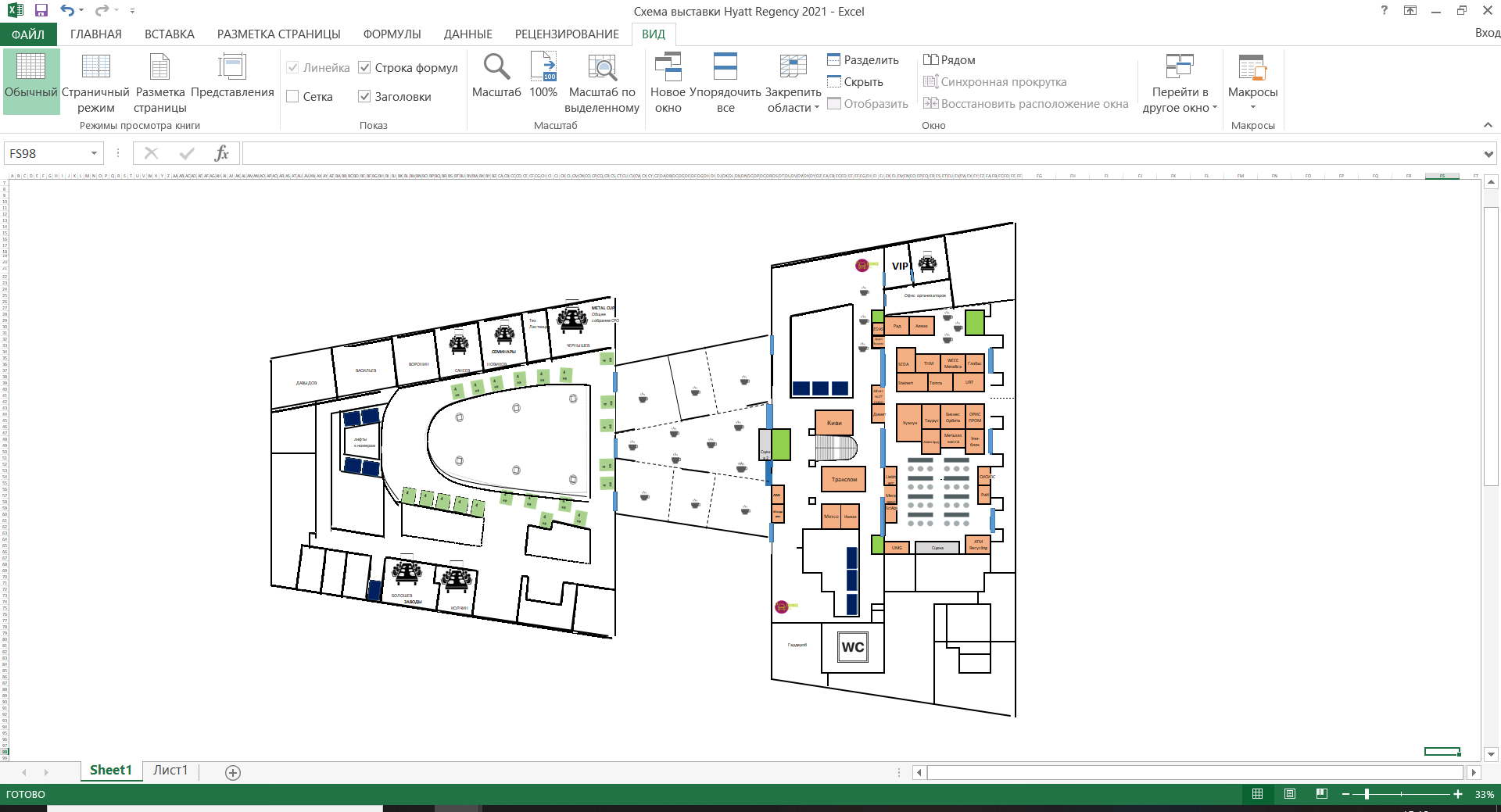 ________________________  предоставляется выставочное место  №____.Спонсор:_______________________________________  / _________________________ /Организатор: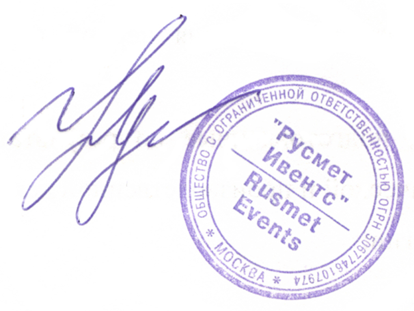 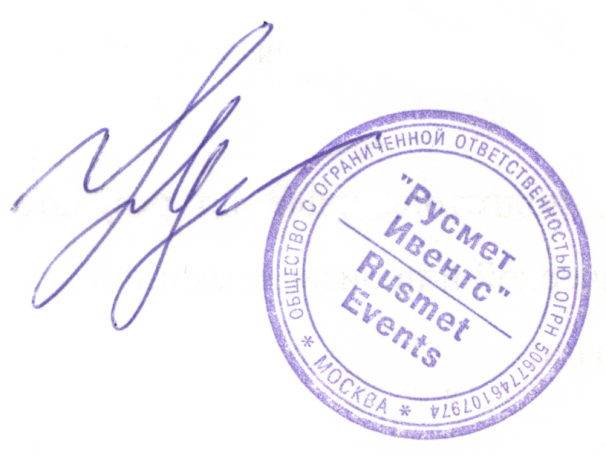 ООО «РА Русмет»ОГРН:5067746107974  от 14.08.2006 г.ИНН/КПП 7706629354/ 770601001Адрес:119180, г. Москва, переулок Казачий 2-й., д.11, стр.1, помещение I, ком. 11,12р/с 40702810690000006191в Филиале Центральный ПАО Банка «ФК Открытие»к/с 30101810945250000297в ГУ Банка России по ЦФОБИК: 044525297e.mail: lom@rusmet.ru  тел. +7 (495) 980 06 08Генеральный директор____________________ / Зеленин А.А./Наименование услуг,                                     оказываемых ОрганизаторомНаименование услуг,                                     оказываемых ОрганизаторомИсходная информация от Спонсора                                 (что предоставляется и сроки)1Аренда выставочной площади*) стенд № ___- (__) кв.м в зоне экспо в соответствии со Схемой расположения выставочных мест (Приложение 2) к договору и застройка стенда комплектации «Стандарт» в выставочной экспозиции, возможность размещения стенда и рекламных материалов Спонсора. Комплектация выставочного стенда: Аренда выставочной площади*) стенд № ___- (__) кв.м в зоне экспо в соответствии со Схемой расположения выставочных мест (Приложение 2) к договору и застройка стенда комплектации «Стандарт» в выставочной экспозиции, возможность размещения стенда и рекламных материалов Спонсора. Комплектация выставочного стенда: Информацию и рекламные материалы для размещения на стенде, оборудование и технику Спонсор доставляет на площадку в сроки, согласованные с Организатором, но не позднее дня, предшествующего дню начала Мероприятия. Спонсор не позднее 01 апреля 2021 г. предоставляет и согласовывает с Организатором список на ввозимое имущество и реквизит, оформленный в письменной форме.1-стол 70 х 70, шт.1-стул, шт.1-светильник SPOT 75 Вт, шт.*)1-блок розеток 220 В, шт.*)1*)устанавливаются только по периметру фризовой части стеда*)устанавливаются только по периметру фризовой части стеда1-вешалка настенная, шт.1-корзина для бумаг, шт.1-стеллаж мет., шт.1-информационная стойка h1,0х1,0х0,5, шт.1-подсобное помещение, м21-дверной блок раздвижной, шт.1-фризовая панель с надписью, п.м.**)1**)по длине стенда со стороны прохода между блоками стендов, фризовая надпись не более 20 символов, h=10 см (угловые стенды комплектуются двумя фризовыми панелями с надписями, полуостров - тремя)**)по длине стенда со стороны прохода между блоками стендов, фризовая надпись не более 20 символов, h=10 см (угловые стенды комплектуются двумя фризовыми панелями с надписями, полуостров - тремя)1-интернет+2Предоставление отдельной стойки регистрацииПредоставление отдельной стойки регистрации3Организация личного участия __ (_____) представителей Спонсора в деловых и культурных  программах Мероприятия,  размещение в VIP-зоне зала заседаний.Организация личного участия __ (_____) представителей Спонсора в деловых и культурных  программах Мероприятия,  размещение в VIP-зоне зала заседаний.Спонсор подтверждает или корректирует ранее предоставленный список представителей не позднее, чем за 5 (Пять) дней до начала проведения Мероприятия.4Предоставление дополнительных пригласительных билетов для  _____ (______) гостей Спонсора по цене 5000 руб./чел.Предоставление дополнительных пригласительных билетов для  _____ (______) гостей Спонсора по цене 5000 руб./чел.5Размещение логотипа Спонсора:- на сайте Мероприятия www.lom.rusmet.ru со ссылкой на сайт Спонсора – не позднее 7 дней с момента получения логотипа Спонсора и внесения спонсорского взноса в полном объеме, - в печатных материалах Мероприятия,- в каталоге МероприятияРазмещение логотипа Спонсора:- на сайте Мероприятия www.lom.rusmet.ru со ссылкой на сайт Спонсора – не позднее 7 дней с момента получения логотипа Спонсора и внесения спонсорского взноса в полном объеме, - в печатных материалах Мероприятия,- в каталоге МероприятияЛоготип предоставляется Спонсором в течение                          5 (пяти) календарных дней с момента вступления в силу настоящего Договора. Логотип предоставляется в формате на выбор: PDF (предпочтительно), EPS, AI (в кривых), CDR версии не выше X4 (в кривых), TIFF, JPEG.6Размещение печатной рекламы в каталоге Мероприятия. Размещение печатной рекламы в каталоге Мероприятия. Рекламные материалы предоставляет Спонсор не позднее 10 дней до начала проведения Мероприятия. Логотип предоставляется Спонсором в течении 5 (пяти) дней с момента вступления в силу настоящего Договора.7Размещение текста до 700 (семисот) знаков включая пробелы в каталог Мероприятия на русском и английском языках.Размещение текста до 700 (семисот) знаков включая пробелы в каталог Мероприятия на русском и английском языках.Предоставляет Спонсор не позднее 15 (пятнадцати) дней до начала Мероприятия.8Размещение одного Roll-up стенда Спонсора в зоне регистрации и/ или в зале проведения Мероприятия 80*210 смРазмещение одного Roll-up стенда Спонсора в зоне регистрации и/ или в зале проведения Мероприятия 80*210 смПредоставляет Спонсор не позднее 15 (пятнадцати)  дней до начала Мероприятия.9Объявление статуса Спонсора на открытии Мероприятия  (приветственная речь 3 минуты). Доклад Спонсора 10-15 минут в первый пленарный день. Объявление статуса Спонсора на открытии Мероприятия  (приветственная речь 3 минуты). Доклад Спонсора 10-15 минут в первый пленарный день. Информация о Спонсоре для предоставления и объявления предоставляются Спонсором в формате WORD не позднее чем за 15 дней до начала Мероприятия.10Участие в церемонии награждения, вечерний прием 13 апреляУчастие в церемонии награждения, вечерний прием 13 апреля11Участие ___представителей Спонсора в коуч-сессиях с бизнес-тренерамиУчастие ___представителей Спонсора в коуч-сессиях с бизнес-тренерами12Участие ___ представителей Спонсора в семинаре «Минимизация правовых и налоговых рисков. Агентский НДС , проверки, возмещение, новое в законодательстве» с лекторами Минфин РФ, ФНС РФ, ФССП РФУчастие ___ представителей Спонсора в семинаре «Минимизация правовых и налоговых рисков. Агентский НДС , проверки, возмещение, новое в законодательстве» с лекторами Минфин РФ, ФНС РФ, ФССП РФ13Содействие в организации деловых переговоров по предварительному запросу.Содействие в организации деловых переговоров по предварительному запросу.14Предоставление переговорной комнатыПредоставление переговорной комнаты15Доступ в бизнес-лаунж с баром и зонами переговоровДоступ в бизнес-лаунж с баром и зонами переговоров16Предоставление личного переводчика английский-русский-английский  (по запросу)Предоставление личного переводчика английский-русский-английский  (по запросу)17Организация кофе-брейков, обедов, коктейлей и фуршетов, предусмотренных программой МероприятияОрганизация кофе-брейков, обедов, коктейлей и фуршетов, предусмотренных программой Мероприятия18Обеспечение канцелярскими принадлежностями,  минеральной водой, индивидуальным бейджем для каждого представителя Спонсора с пометкой статуса спонсорства.Обеспечение канцелярскими принадлежностями,  минеральной водой, индивидуальным бейджем для каждого представителя Спонсора с пометкой статуса спонсорства.Спонсор подтверждает или корректирует ранее предоставленный список представителей не позднее, чем за 5 (Пять) дней до начала Мероприятия.19Организация трансфера аэропорт-отель-аэропортОрганизация трансфера аэропорт-отель-аэропорт20Предоставление номера категории «Стандарт» в отеле «Hyatt Regency Moscow — Petrovsky Park»    (2 ночи, 1 представитель)Предоставление номера категории «Стандарт» в отеле «Hyatt Regency Moscow — Petrovsky Park»    (2 ночи, 1 представитель)21Предоставление Спонсору материалов Мероприятия – каталог, презентации, прочие печатные материалы, фотоотчет, аудио-запись, программы и список участников Мероприятия. Предоставление Спонсору материалов Мероприятия – каталог, презентации, прочие печатные материалы, фотоотчет, аудио-запись, программы и список участников Мероприятия. Спонсор:______________________________  / ____________ /Организатор:ООО «РА Русмет»Генеральный директор____________________ / Зеленин А.А. /Спонсор:_________________________________________________  / __________ /Организатор:ООО «РА Русмет»Генеральный директор____________________ / Зеленин А.А. /